Валеева Татьяна АлександровнаМБОУ ДОД ДЕТСКИЙ ЭКОЛОГО-БИОЛОГИЧЕСКИЙ ЦЕНТР города Ишимбая, Республика БашкортостанПЛАН-КОНСПЕКТ ОТКРЫТОГО ЗАНЯТИЯ«В ГОСТИ К ОСЕНИ»(ИГРА-ПУТЕШЕСТВИЕ)Цель: систематизировать представления обучающихся об осенних изменениях в природе, о разновидностях деревьев, растений.Задачи: Развитие творческих способностей обучающихся в процессе различных видов деятельности.Закрепить знания о признаках осени.Воспитание любви к природе через игровую деятельность.Создание благоприятного психологического климата и развитие коммуникативных навыков.Предварительная работа:1.    Разучивание стихов.2.    Разучивание сценки «Спор овощей»3.    Подбор и подготовка фонограмм.4.    Разработка конспекта сценария.5.    Изготовление  шапочек  овощей.6.    Подбор и подготовка презентации «Осень».Ход занятия:    Путешествие  начинается презентацией об осени.Ведущий.  Добрый день уважаемые взрослые и дорогие ребята.  Не зря наш праздник начался с презентации. За окном осенний, солнечный денек. А какая она - осень? Давайте послушаем стихотворения об осени, которые нам подготовили ребята.1.Листопад, листопад,Листья желтые летят.Желтый клен, желтый бук,Желтый в небе солнца круг.Желтый двор, желтый дом.Вся земля желта кругом.Желтизна, желтизна,Значит, осень – не весна.В. Ниронович  2. Если на деревьяхлистья пожелтели,
Если в край далекийптицы улетели,
Если небо хмурое,если дождик льется,
Это время годаосенью зовется.(М. Ходякова)3. Осень идёт  Следом за летом
Осень идёт.
Жёлтые песни
Ей ветер поёт,
Красную под ноги
Стелет листву,
Белой снежинкой
Летит в синеву.
(В. Степанов)4. Осень, осень.
В гости просим!
Осень, осень,
Погости недель восемь:
С обильными хлебами,
С высокими снопами,
С листопадом и дождем,
С перелетным журавлем.  (И. Суриков)Ведущий. А теперь ребята давайте с вами начнем наше путешествие, которое будет проходить в виде игры. Для этого разделимся на 3 команды: 1. Ранняя осень. 2.Золотая осень. 3. Поздняя осень.Посмотрите, на доске у нас висит плакат с изображением дерева, но на нём нет листьев. Давайте вместе с вами подарим дереву листочки, чтоб оно было по- настоящему красивым осенним деревом.А для этого каждая команда за конкурсы собирает листочки своего цвета.Ранняя осень - зеленые листочки.Золотая осень – оранжевые листочки.Поздняя осень – желтые листочки.1 задание: каждая команда по очереди называет признаки своей осени.Ранняя: днем тепло как летом, а ночью становится холоднее, еще есть зеленые листочки и др.Золотая: листопад, ночи холоднеют, день становится короче, много опавших листьев и др.Поздняя: деревья почти голые, под деревьями земля, небо серое, дождь моросит, пасмурно и др.     (за ответы командам раздаются листочки)     2 задание.     «Узнай меня». У нас сегодня в гостях волшебная тыква (тыква, сделанная         из войлока). Посмотрите, какая она огромная и сегодня она вам приготовила задание, нужно с закрытыми глазами определить, что находится у нее внутри. ( с каждой команды по 3 человека, за каждый правильно отгаданный овощ или фрукт вручается листочек.) В корзине находятся овощи (морковь, помидор, свекла, огурец, картофель, лук), фрукты: яблоко, груша. Молодцы! А какие еще вы знаете овощи?А кто из них важней?(Инсценировка «Спор овощей»)Дети выходят в коронах с нарисованным мультяшным овощем.Горошек.СвеклаКапустаОгурецРедискаМорковьПомидорЛукКартошка АйболитБаклажан .Вед.Урожай у нас хороший, уродился густо:И морковка, и картошка, белая капуста.Баклажаны синие, красный помидор,Затевают длинный и веселый спор.Кто ж из этих  овощей больше вкусен, нужен?Кто при всех болезнях будет всех полезней?Ну горошек хвастунишка расскажи нам:Горошек: (весело)Я такой хорошенький, зелененький мальчишка, Если только захочу,Всех горошком угощу.Ведущий.От обиды покраснев, свекла покраснела.Свекла: (важно)Дай сказать, хоть слово мне,Выслушай сначала.	Свеклу надо для борща, и для винегрета.Кушай сам и угощайся - Лучше свеклы нет!Капуста: (перебивая)Ты уж свекла, помолчи!Из капусты варят щи.А какие вкусные, пироги капустные!Зайчики плутишки любят кочерыжки.Угощу ребяток, кочерыжкой сладкой!Огурец: (задорно)Очень будете довольны, съев огурчик малосольный. А уж свежий огуречик, всем понравится конечно! Редиска: (скромно)Я - румяная редиска, поклонюсь вам низко-низко,А хвалить себя зачем? Я и так известна всем! Морковь: (кокетливо)Про меня рассказ недлинный:Кто не знает витамины?Пей всегда морковный сок, и грызи морковку - Будешь ты тогда дружок,Крепким, сильным, ловким.Ведущий. Тут надулся помидор, и промолвил строго... Помидор:Не болтай морковка, вздор,#Помолчи немного.Самый вкусный и приятный,Уж, конечно, сок томатный.Ведущий. У окна поставьте ящик,        Поливайте только чаще.И тогда, как верный друг,К вам придет зеленый...Лук:Я - приправа в каждом блюдеИ всегда полезен людям.Угадали? Я - ваш друг,Я - простой зеленый лук.	Картошка: (скромно)Я, картошка, так скромна - слово б не сказала...Но картошка так нужнаИ большим и малым!1.Баклажаны: (робко)Баклажанная икра так вкусна, полезна...Ведущий.Спор давно кончать пора!Овощи: (хором)	,Спорить бесполезно!	(слышится стук в дверь. Овощи замирают).Ведущий.Кто-то кажется стучится, (входит Айболит)Овощи:Это доктор Айболит!1.Айболит:Ну, конечно, это я О чем спорите, друзья?	*2.Баклажан:Кто из нас из овощей, всех вкусней и всех важней?Кто при всех болезнях будет всем полезней?2.(Айболит расхохотался):Чтоб здоровым, сильным быть,Надо овощи любить, все без исключенья,В этом нет сомненья! В каждом польза есть и вкус, И решить я не берусь. Кто из вас вкуснее, кто из вас важнее!Ведущий.Все овощи вкусны и важны.Молодцы ребята!А теперь давайте продолжим собирать  листочки, а для этого давайте вспомним, какие мы с вами изучали деревья..3 задание. Загадки. (по 2 загадки каждой команде) Кудри в речку опустила
И о чем-то загрустила,
А о чем она грустит,
Никому не говорит.ИваВедущий. Молодцы! А теперь мы  посмотрим какие вы знаете семена…Задание «Золушка»  Необходимо разобрать семечки подсолнуха, арбуза и тыквы в разные тарелочки, кто быстрее.Ведущий. Молодцы и с этим заданием вы справились, а теперь посмотрим какие вы были внимательными, когда мы изучали листья деревьев.Задание «Узнай дерево» (Каждой команде раздается лист бумаги, (Приложение 1) на котором изображены листья деревьев, надо подписать какое это дерево).Вед. Мы с вами узнавали овощи,  семена, определяли листочки, к какому дереву принадлежат, а ведь вокруг нас не только деревья и овощи, кто же нас еще окружает? Кто знает, какие животные уходят в спячку? Давайте для этого мы выполним следующее задание.. Задание «Собери пазлы» (каждой команде раздается пазл, где нужно собрать животного).Изображения барсука, ежа, медведя. (Приложение 2)Молодцы! Но, а кто, же нас еще окружает?Дети отвечают.Ведущий. А птицы  уходят в спячку?Дети отвечают.Ведущий.  Птицы у нас разделяются на перелетных и зимующих, а зимующие на кочующих и оседлых.Кочующие прилетают тогда, когда в их родных местах заканчивается корм. Эти птицы в теплые края не улетают, а только постоянно перелетают, т.е. кочуют с места на место в поисках корма.Снегири, щегол, чижи, клест, свиристель и др.Перелетные. Улетают в теплые края. Грач, кукушка, дрозд, утки, гуси, скворцы, ласточки и др.Оседлые. Т.к. они осели на одном месте и не улетают в теплые края.Клест, поползень, воробей, сорока, дятел и др.Вот теперь давайте посмотрим каких вы знаете птиц.Задание «Я знаю 5 перелетных птиц… Я знаю 5 оседлых птиц… Я знаю 5 кочующих птиц… « (каждой команде листочек каких 5 птиц надо перечислить), подумав команда на скакалке скачет и произносит «Я знаю 5 …птиц …».Ведущий. Молодцы,  и с этим заданием справились. Ну, вот наше путешествие подошло к концу. Каждая команда я думаю, собрала достаточное количество листочков, чтоб наше дерево ожило… Давайте приклеим их к дереву и посмотрим , что же у нас получилось…Дерево получилось замечательным, нарядным по- настоящему осенним деревом.  Я думаю, это говорит о том, что мы с вами многое узнали на предыдущих занятиях, а сегодня мы это закрепили, поэтому вам не составило труда, справится с этими заданиями. Ребята, а помните, я вам говорила, что тыква у нас необыкновенная так вот давайте посмотрим, что же в ней есть еще…Угощайтесь ребята яблочками дарами нашей осени.Спасибо всем!Приложение 1.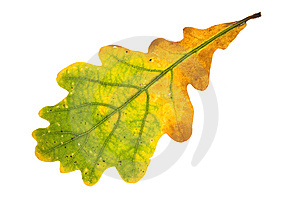 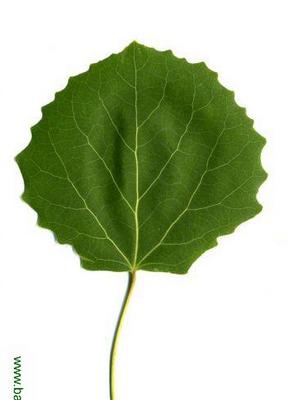 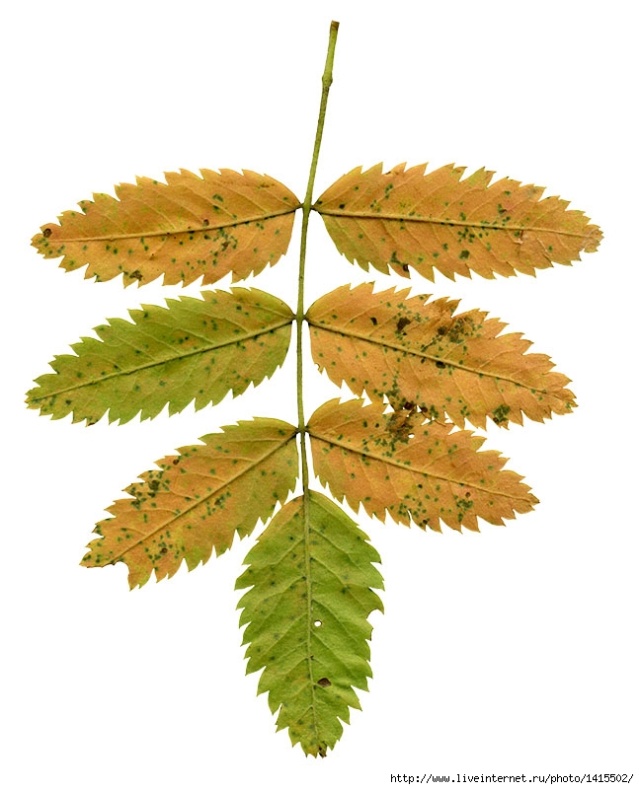 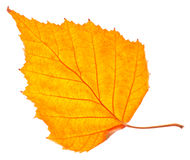 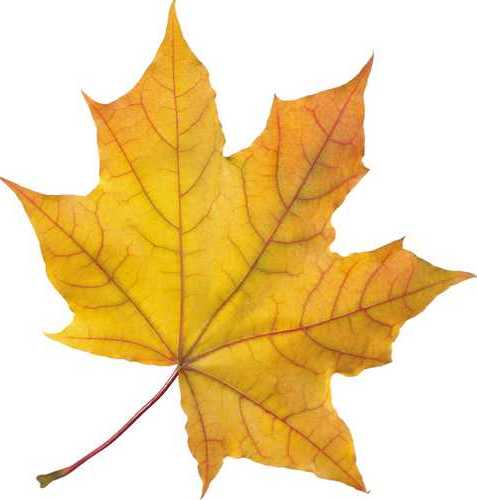 Не загадка это даже,
Сразу назовем,
Если только кто-то скажет -
Желуди на нем!ДубБелоствольные красавицы
Дружно встали у дорожки,
Книзу веточки спускаются,
А на веточках сережки.БерёзыС моего цветка берет
Пчелка самый вкусный мед.
А меня же обижают:
Шкуру тонкую сдирают.ЛипаИз деревьев ранним летом
Вдруг снежинки запорхают,
Но не радует нас это -
Мы от этого чихаем.ТопольВсе знают, что у елки
Не листья, а иголки,И так же, как она
С иголками ... Сосна 